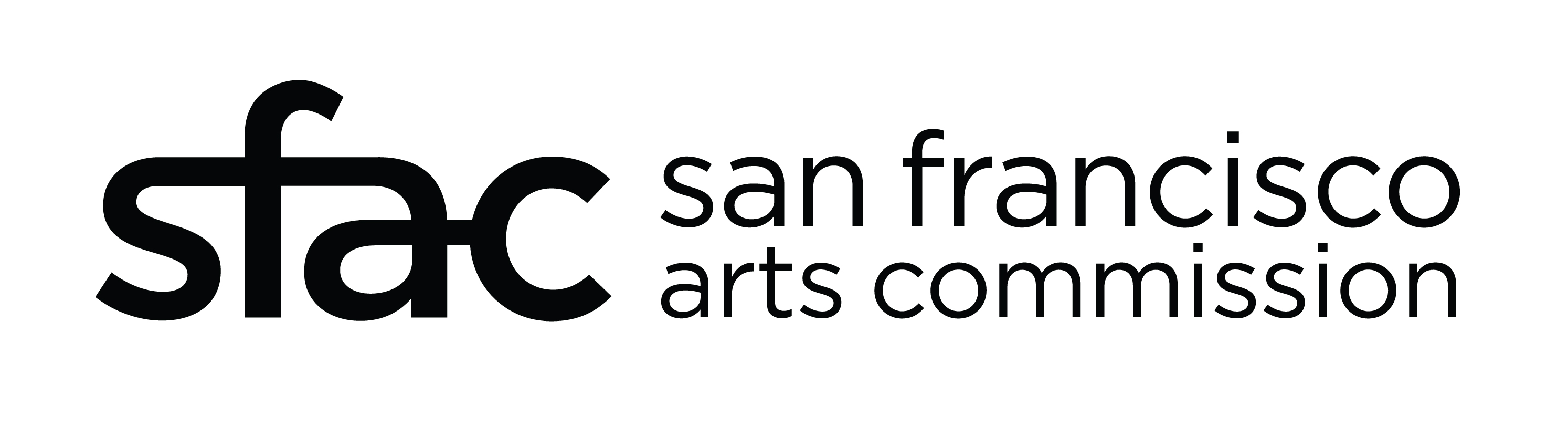 
Chris Johanson American, b. 1968 Survival through figurization (white) © 2019 Acrylic on found woodSelf-taught artist and musician Chris Johanson calls his paintings “neighborhood” or “documentary” pictures, which capture the mental climate and tensions of the contemporary moment. From his early days of making cartoonish markings on the streets of San Francisco’s Mission District, Johanson’s practice has expanded to include paintings, sculptures, and installations that address complicated social, political, and environmental themes through simplified figurative forms and exuberant abstraction, with an approachable and ironic wit.Collection of the City and County of San Francisco 
Alicia McCarthyAmerican, b. 1969Untitled© 2017 Spray paint, latex paint, pencil, and crayon on woodAlicia McCarthy’s paintings are driven by material and repetition. She interlaces ribbons of spray paint, latex paint, crayon, and pencil that are reducible as parts, but expansive in their totality. With roots in the Bay Area’s graffiti and punk scenes, McCarthy’s paintings are an exercise in resisting the impulse to control. Her splatters, smudges, and imperfect lines signal an embrace of variation, disruption, and the limitations of both materials and the hand that wields them.Collection of the City and County of San Francisco 
Barry McGeeAmerican, b. 1966Untitled© 2016Acrylic paint on panel; 24 elementsBarry McGee, a native San Franciscan, earned a Bachelor of Fine Arts from the San Francisco Art Institute in 1991. McGee oftentimes works under such aliases as Ray Long and Lydia Fong. His works are inspired by the urgency of contemporary street culture and his background in letterpress printing lends itself to a zen-like understanding of composition, context, pattern, line, and color. Echoing the graffiti, skate, surf, and punk traditions in which he is rooted, McGee paints the characters he observes on materials he collects from the edges and hidden corners of the city.Collection of the City and County of San Francisco MISSION SCHOOL  
In his 2002 cover story for the San Francisco Bay Guardian, writer and critic Glen Helfand coined the term “Mission School” for a group of artists that included Chris Johanson, Margaret Kilgallen, Alicia McCarthy, and Barry McGee. The name defined a Bay Area art movement that was tied geographically to the neighborhood in which many of these artists lived, worked, and cultivated their creative practices. 
Mission School artists worked collaboratively as much as independently, expressing a range of disciplines and styles. They, along with other cultural producers in the neighborhood, initiated and participated in alternative exhibition spaces, independent publications, acts of creative resistance, and many other community-making endeavors that nurtured a self-supporting cultural network
Margaret KilgallenAmerican, b. 1967–2001Untitled© 1998Color sugarlift aquatint etching with chine collé
After graduating from Colorado College in 1989, Margaret Kilgallen moved to San Francisco, where she fell into orbit with a loose group of artists that would later become known as the Mission School. She worked as a conservator at the San Francisco Public Library and was an avid surfer and bike-rider. Killgallen had a keen interest in the literary arts, typography, hand-lettering, print-making, sign painting, hobo culture, and folk art. Touchstones in her work are the monikers and images that stand in for the unsung heroines of overlooked subcultures, women whose triumphs were on the fringes of the mainstream.Collection of the City and County of San Francisco 
Jason Jägel American, b. 1971 The Author & Her Story© 2019 Custom glazed ceramic tileIn The Author & Her Story, the viewer is invited to join a colorful cast of characters from around the globe. The scene is set for conversation, a bite to eat, a costume change, and other activities to pass the time. By way of the artist’s imagination, the airport and air travel are transformed into a theatrical production where interpersonal connections are center stage and individual journeys may cross paths and intersect with others. [1/4” flat]Collection of the City and County of San Francisco